NAGYKOVÁCSI NAGYKÖZSÉG ÖNKORMÁNYZATPÉNZÜGYI ÉS TELEPÜLÉSFEJLESZTÉSI BIZOTTSÁGELNÖKEMEGHÍVÓ Nagykovácsi Nagyközség ÖnkormányzatánakPénzügyi és településfejlesztési bizottsági üléséreAz ülés helye: Polgármesteri Hivatal tárgyaló (2094 Nagykovácsi, Kossuth Lajos utca 61.)Időpontja: 2015. március 16. hétfő 18.00 óraNapirend: Döntés a Településfejlesztési Koncepció és Integrált Településfejlesztési Stratégia elfogadásárólElőterjesztő: Kiszelné Mohos Katalin polgármesterElőadó:	Györgyi Zoltán főépítész	Döntés a 2015. évi Közbeszerzési terv elfogadásárólElőterjesztő: Kiszelné Mohos Katalin polgármesterElőadó:	Papp István jegyzőJavaslat a Fővárosi Agglomeráció Önkormányzati Társulás Társulási Megállapodása módosításának elfogadásáraElőterjesztő: Kiszelné Mohos Katalin polgármesterElőadó:	Papp István jegyzőDöntés a Nagykovácsi belterület 4561/2. hrsz. alatt nyilvántartott ingatlanon „Nagykovácsi Teniszcentrum” kialakításának elvi lehetőségérőlElőterjesztő: Kiszelné Mohos Katalin polgármesterElőadó: Papp István jegyzőDöntés a Buda-Cash Brókerház megszűnése miatt nehéz anyagi helyzetbe került önkormányzatok támogatásárólElőterjesztő: Kiszelné Mohos Katalin polgármesterElőadó: Perlaki Zoltán gazdasági vezetőCsejk Imre ingatlanügy – ZÁRT ÜLÉSEN TÁRGYALANDÓElőterjesztő: Kiszelné Mohos Katalin polgármesterElőadó: Györgyi Zoltán főépítészEgyebekNagykovácsi, 2015. március 12.Tegzes Endre sk. Bizottsági elnökE-27/2015PBE-30/2015PBE-33/2015PBE-35/2015PB, OKBE-36/2015PBE-38/2015PB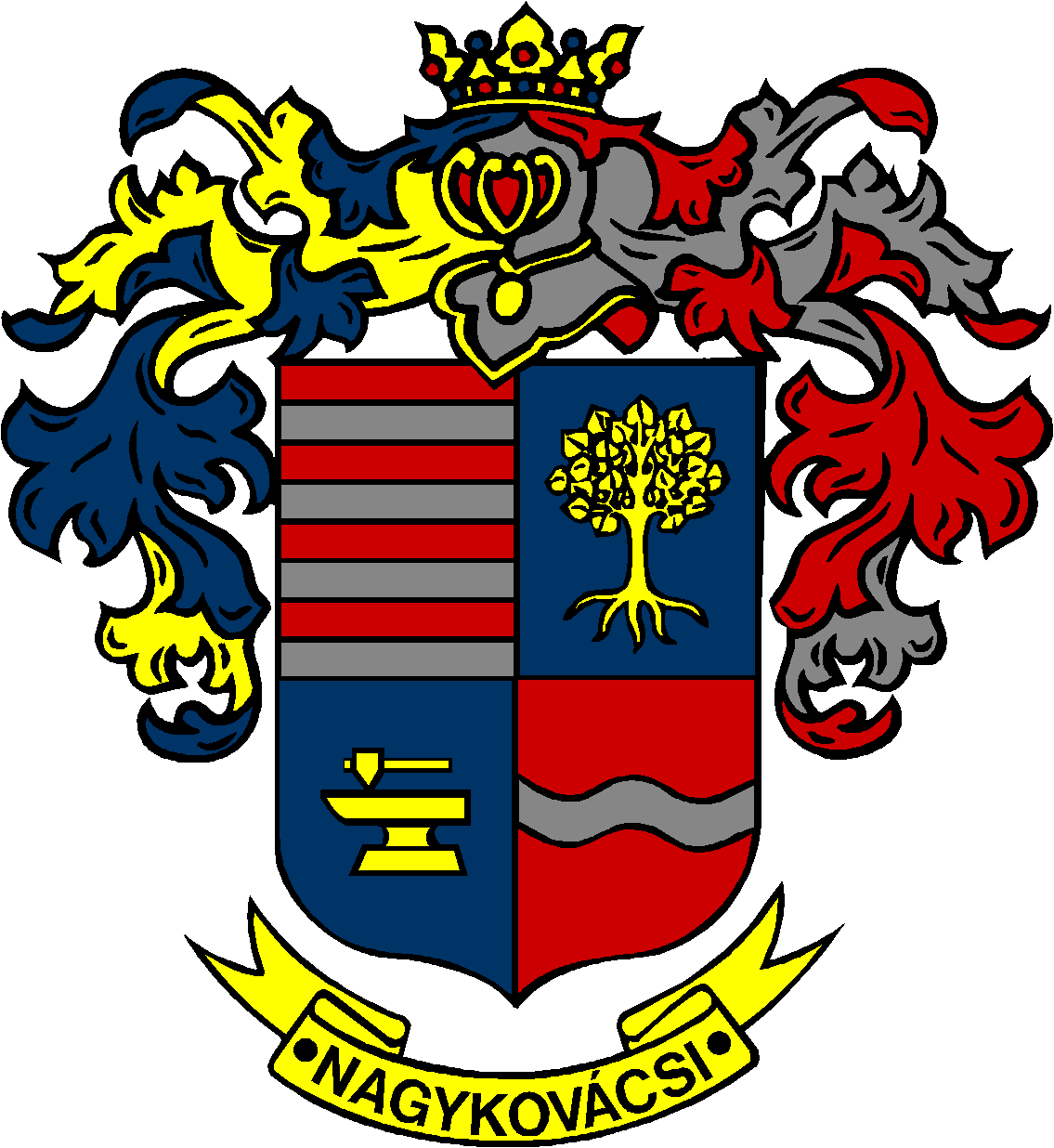 